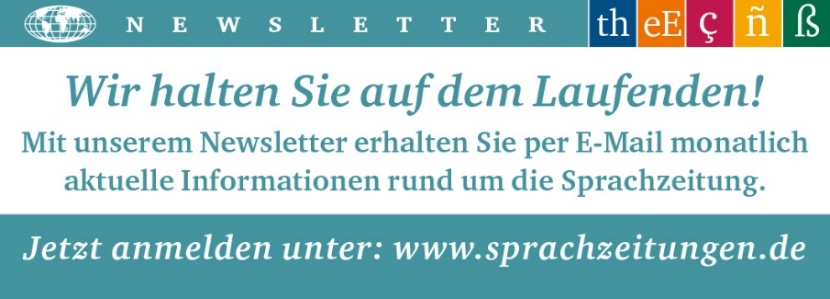 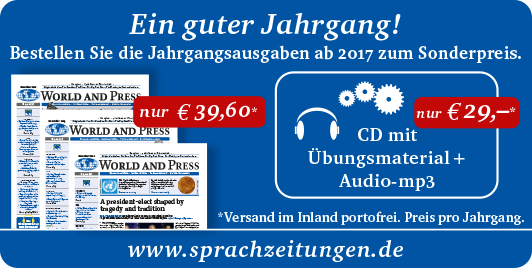 Hinweis: Die Zugangsdaten zu Ihrem persönlichen Abo dürfen Sie nicht an Dritte weitergeben.PageHeadlineTopicsTeaching tools1Gaffes and miscues mar a royal tour of a republic-minded CaribbeanUK • Caribbean • monarchy • colonialism • slavery • Commonwealth 2Is this the beginning of the end for Trumpism or the Republican Party?US • comment • politics • Republican Party • Donald Trump Training for oral exam3An old problem suddenly dominates Australia’s election: ‘dark money’Australia • political parties • campaign finance • dark money4America seeks harmony with answer to EurovisionUS • music contest • states • societySpeaking practice 4Biden chooses Ketanji Brown Jackson for Supreme CourtUS • Supreme Court • African Americans • women • politics5Bitcoin miners revived a dying coal plant – then CO2 emissions soaredUS • cryptocurrency • climate change • coal • energy • business • environment6Hopes raised for historic St Albans pub closed by pandemicUK • pubs • business • coronavirus lockdown • historyAudio6Dickens code cracked 150 years on – with the help of RedditUK • Charles Dickens • science • social media7Is the U.K. finally cracking down on dodgy Russian money?UK • Russia • war in Ukraine • London • oligarchs • money laundering • corruption Worksheet with mediation8UK and New Zealand sign free trade dealUK • New Zealand • trade • business • farmers • Brexit8Doctors order a walk in the wildernessCanada • health • natureAudioListening comprehension worksheet9Fitting Ottawa’s convoy into Canada’s political landscapeCanada • trucker protest • politics • society • vaccination10Johnson’s Germany comparison highlights UK’s low sick payUK • Germany • sick pay • coronavirus infection10U.S. Soccer, USWNT members settle equal pay lawsuit for $24 millionUS • sport • equal pay • soccer • legal action11Why this could be a critical year for electric carsWorld • business • electric cars Audio12‘Belfast’ directed by Kenneth BranaghUK • Northern Ireland • film review • Troubles13How the tiny home movement is providing more than just a roof to homeless peopleUS • housing • homeless people • societyAudioListening comprehension worksheet14U.K. scientists unearth 32-foot ‘sea dragon’UK • science • archaeology • history AudioCrossword puzzle (page 15)14After mounting a comeback, eagles face a new threatUS • wildlife • lead poisoningAudioCrossword puzzle (page 15)15‘Crown and Sceptre’ by Tracy BormanLiterature; historyCrossword puzzle (page 15)15Crossword puzzleVocabulary 16A tortoise is the world’s oldest living land animalUK • wildlife 